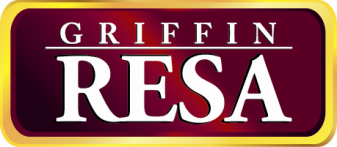 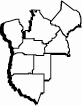 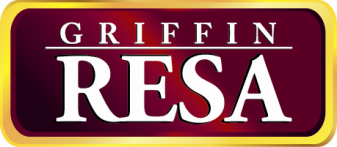 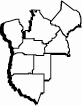 Griffin RESA Regional Science & Engineering Fair 2019 Student Application Form(One form for each project – Please type or print legibly)					 Individual Project	 Team ProjectType Project Title      (Titles are limited to 65 characters.) INDIVIDUAL/TEAM LEADER	Name:      							Mailing Address:      Grade:      	Age:      	Male:      	Female:      				 US Citizen:	Yes 	No 	TEAM MEMBER #2	Name:      								Mailing Address:      Grade:      	Age:      	Male:      	Female:      				US Citizen:	Yes 	No 	TEAM MEMBER #3	Name:      										Mailing Address:      Grade:      	Age:      	Male:      	Female:      				US Citizen:	Yes 	No Is electricity needed for your project?   Yes  No    		Is this project a continuation from your previous year’s work?    Yes  No    (If yes, Form 7 is required)Does your research involve any of the following?   Vertebrate Animals            Human Subjects      Potentially Hazardous Biological Agents             Microorganisms            rDNA           Tissues      					Check category of your project below: Animal Sciences	 (ANIM)       	              Computational Biology & Bioinformatics (CBIO)        Mathematics (MATH)	  Behavioral & Social Sciences (BEHA)            Earth & Environmental Sciences (EAEV)	        Microbiology (MCRO)	 Biochemistry (BHCM)    		              Embedded Systems (EBED)		                           Physics & Astronomy (PHYS)	  Biomedical & Health Sciences (BMED)        Energy: Chemical (EGCH)  	                                             Plant Sciences (PLNT) Biomedical Engineering (ENBM)	              Energy: Physical (EGPH)			        Robotics & Intelligent Machines (ROBO) Cellular & Molecular Biology (CELL)           Engineering Mechanics (ENMC)     		        Systems Software (SOFT) Chemistry (CHEM)		              Environmental Engineering (ENEV)	                           Translational Medical Sciences (TMED)		 		              Materials Science (MATS) 		 TO BE COMPLETED BY TEACHER/SPONSOR ONLYSchool Name:      						School System:      School Teacher:       						Teacher’s Email:       Mailing Address:      School Phone #:      -      -     	